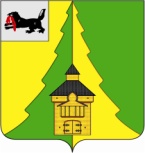 Российская ФедерацияИркутская областьНижнеилимский муниципальный районАДМИНИСТРАЦИЯ__________________________________________________________ПОСТАНОВЛЕНИЕОт _04.12.2018г. №_1142____г. Железногорск – ИлимскийВ целях организации целенаправленной профилактической работы по предупреждению пожаров, исключения травмирования и гибели людей на территории Нижнеилимского муниципального района, в соответствии с Федеральным законом от 21.12.1994 г. №69-ФЗ «О пожарной безопасности». Федеральным законом от 21.12.1994 г. №68-ФЗ «О защите населения и территорий от чрезвычайных ситуаций природного и техногенного характера», руководствуясь Уставом муниципального образования «Нижнеилимский район», администрация Нижнеилимского муниципального района                              ПОСТАНОВЛЯЕТ:Провести на территории Нижнеилимского района месячник «Безопасность жизнедеятельности населения» с 01.12.2018 года по 31.12.2018 года.Рекомендовать главам муниципальных образований района в соответствии с действующим законодательством обеспечить:проведение на территории муниципальных образований противопожарной  пропаганды, проведение подворовых обходов с привлечением работников администрации, управляющих компаний жилищно-коммунального хозяйства, добровольцев и других заинтересованных служб для распространения наглядной агитации, памяток, бесед на противопожарную тематику, организацию сходов населения с максимальным привлечением жителей населенных пунктов для проведения инструктажей по пожарной безопасности; уделить особое внимание многодетным семьям и социально незащищенным гражданам;провести актуализацию перечней мест фактического проживания многодетных семей, обратить особое внимание на жилые дома с низкой пожарной устойчивостью;обеспечить информирование населения по вопросам повышения культуры безопасного поведения, эксплуатации печей и других отопительных приборов в осенне-зимний пожароопасный период в ходе совместных рейдов, а также посредством выступлений, публикаций в печатных СМИ, в социальных сетях.обеспечить доведение до населения информации о пожарах с тяжкими последствиями, а также мерах пожарной безопасности в быту, акцентируя внимание на целесообразность и преимущество оборудования жилых помещений автономными пожарными извещателями; оказание в установленном порядке содействия гражданам пожилого возраста, инвалидам, многодетным семьям по обслуживанию и ремонту печей и электропроводки, эксплуатирующихся в пожароопасном состоянии;осуществление проверки технического состояния противопожарного водоснабжения населённых пунктов, принятия мер по их своевременному ремонту, по своевременной очистке от снега подъездов и проездов к водоемам;предоставить информацию о поделанной работе в отдел по ГО и ЧС администрации Нижнеилимского муниципального района в срок до 16.01.2019 года.Предложить отделу МВД России по Нижнеилимскому району (Кузнецову А.А.) совместно с ОНД по Усть-Кутскому и Нижнеилимскому районам (Ефимову М.С.) обеспечить в установленном законодательством порядке проведение рейдов по проверке содержания подвальных и чердачных помещений жилых домов, в том числе с целью выявления сбора лиц без определенного места жительства и принятия соответствующих мер.Муниципальному учреждению «Департамент образования администрации Нижнеилимского муниципального района» (Чибышевой И.А.) организовать проведение бесед по противопожарной тематике с учащимися общеобразовательных учреждений, внеочередных классных часов с показом видеороликов на противопожарную тематику.Начальнику отдела ГО и ЧС администрации Нижнеилимского района (Елгину В.А.) совместно с ОНД по Усть-Кутскому и Нижнеилимскому районам (Ефимову М.С.):1)	осуществлять контроль за выполнением противопожарных мероприятий в соответствии с действующим законодательством в населённых пунктах;2)	при необходимости заслушивать глав муниципальных образований района о исполнении данного постановления на комиссии по предупреждению и ликвидации чрезвычайных ситуаций и обеспечению пожарной безопасности администрации района.Настоящее постановление  опубликовать в периодическом печатном издании «Вестник Думы и администрации Нижнеилимского муниципального района» и на официальном информационном сайте муниципального образования «Нижнеилимский район».Контроль за исполнением данного постановления возложить на заместителя мэра района Цвейгарт В.В.       Мэр района						М.С. РомановРассылка: в дело - 2, главам поселений - 17, ПСЧ-36, ОНД, ОМВД, ДО, прокуратура, Цвейгарт В.В.М.С. Киреева 30779«О проведении на территории Нижнеилимского муниципального района месячника «Безопасность жизнедеятельности населения»